    Двигайтесь
Медицина утверждает, что нужно двигаться как можно больше, особенно в пожилом возрасте. Конечно, кроме вариантов, когда у пожилых людей есть болезни в тяжелой степени.
Длительные походы пешком могут помочь в борьбе с излишним весом, тренируют сердечную мышцу, а также укрепляют опорно - двигательную систему нашего организма. 
       Как точно сказал римский философ Сенека «Старость полна наслаждений, нужно только уметь ими пользоваться». Он жил в 4 веке до нашей эры, жизнь идет, а проблемы не меняются.    Лев Толстой, прожив длинную, активную жизнь (82 года), был уверен, что «оптимист вовсе не тот, кто никогда не страдал, а тот, кто пережил отчаяние и победил его».Одиночество! Вероятно трудно  найти того  человека, который в своей жизни хотя бы один раз не испытал это довольно неприятное чувство. Но ведь для кого – то ощущение пустоты может стать постоянным спутником на протяжении оставшейся жизни. В пожилом возрасте одиночество чувствуется особенно остро.Наступает время, когда Ваши дети уже выросли и стали жить отдельно или же когда человек может потерять своих близких и волею случая остаться практически один.
Так как же все – таки можно справиться с этим неприятным и гнетущим чувством.Мы хотим  предложить  Вам несколько практических советов: Заведите  питомца.Ваши верные и хорошие друзья – это ваши домашние животные, пусть даже не разговаривающие с вами на одном языке. Но они отлично слушают вас всегда. Кошки, собаки приносят хорошие эмоции в огромном количестве, а уход за ними, очень им необходимый, помогает коротать время.  
Ведите дневник.Одиночество можно преодолевать, заведя дневник, в котором Вы можете описывать свои эмоции, воспоминания из своей жизни, а может и события вашей  настоящей жизни. По прошествии времени даже самому автору дневника будет очень интересно читать дневник. А тем более Вашим родным.МУНИЦИПАЛЬНОЕ БЮДЖЕТНОЕ УЧРЕЖДЕНИЕ«КОМПЛЕКСНЫЙ ЦЕНТР СОЦИАЛЬНОГО ОБСЛУЖИВАНИЯ НАСЕЛЕНИЯ АДМИНИСТРАЦИИ ПИРОВСКОГО РАЙОНА»Как  побороть одиночество в пожилом возрасте?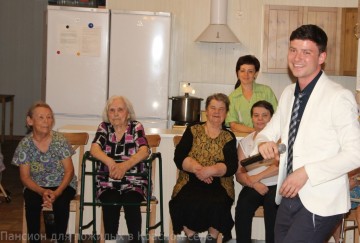 с. Пировское .Развивайте положительный настрой.Как благодаря настрою можно изменить жизнь? Всегда старайтесь искать положительные моменты в различных ситуациях.Дети редко Вас навещают? Не беда! Это значит их приезд будет для Вас праздником, а сейчас можно и для себя пожить.Занимайтесь чем – то полезным. Это следующее  средство справиться с одиночеством. Кстати говоря, может развиваться депрессия и при плохой вентиляции помещения. Иногда можно услышать, что в том доме, где проживает пожилой человек, пахнет сыростью. Старайтесь гулять чаще, а если Ваши дети смогут сделать небольшой подарок, то можно попросить их поставить аппаратуру для фильтрации воздуха    Найдите,  кому вы нужны.Мы живем в век несправедливости и безразличного отношения друг к другу. Но и в это время могут найтись те, о ком Вы сами сможете позаботиться и кому сможете помочь.К примеру, можно оказать помощь многодетным семьям. Не подходит такой вариант? В этом случае имеется большое количество бездомных животных, которые просят пищи, и подкармливая их, Вы сможете как – то оказать им помощь и скрасить их голодную жизнь.Найдите какое – нибудь увлечение.